Szitakötő 44.Szuperhősök 44 – 45. o.Mit varázsol elő a cilinderből a bűvész?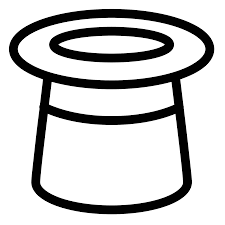 ____________________________________		________________________________________________________________________		____________________________________Szitakötő 44.Szuperhősök 44 – 45. o.MegfejtésGalamb, nyuszi, virág, kártya